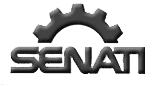 LISTA DE ALUMNOSLISTA DE ALUMNOSLISTA DE ALUMNOSCONTROL DE ASISTENCIACONTROL DE ASISTENCIACONTROL DE ASISTENCIACONTROL DE ASISTENCIACONTROL DE ASISTENCIACONTROL DE ASISTENCIACONTROL DE ASISTENCIACONTROL DE ASISTENCIACONTROL DE ASISTENCIACONTROL DE ASISTENCIACONTROL DE ASISTENCIACONTROL DE ASISTENCIACONTROL DE ASISTENCIACONTROL DE ASISTENCIACONTROL DE ASISTENCIACONTROL DE ASISTENCIACONTROL DE ASISTENCIACONTROL DE ASISTENCIACONTROL DE ASISTENCIACONTROL DE ASISTENCIACONTROL DE ASISTENCIACONTROL DE ASISTENCIACONTROL DE ASISTENCIACONTROL DE ASISTENCIACONTROL DE ASISTENCIACONTROL DE ASISTENCIACONTROL DE ASISTENCIACONTROL DE ASISTENCIACONTROL DE ASISTENCIACONTROL DE ASISTENCIACONTROL DE ASISTENCIACONTROL DE ASISTENCIACONTROL DE ASISTENCIACONTROL DE ASISTENCIACONTROL DE ASISTENCIACONTROL DE ASISTENCIACONTROL DE ASISTENCIACONTROL DE ASISTENCIACONTROL DE ASISTENCIACONTROL DE ASISTENCIACONTROL DE ASISTENCIACONTROL DE ASISTENCIACONTROL DE ASISTENCIAASISTENCIAASISTENCIAASISTENCIAASISTENCIANºIDApellidos y NombresDía/Mes10
0217
0224
0203
0310
0317
0324
0331
0307
0421
0428
0405
0512
0519
0526
0502
0609
0616
0623
0630
06NºACUMULADOACUMULADOACUMULADONºIDApellidos y NombresDía/Mes10
0217
0224
0203
0310
0317
0324
0331
0307
0421
0428
0405
0512
0519
0526
0502
0609
0616
0623
0630
06NºAJI1000782591BORDA CORDOVA, JEISON HENRYBORDA CORDOVA, JEISON HENRY-AAAAAAFIAFIAAAAAAAAAA117022000643011CHAVEZ CCAICO, ROBERTO BRYANCHAVEZ CCAICO, ROBERTO BRYANAFIFIAAAAAAFIAAAAAAAAAA217033000790552ESCALANTE ROMUCHO, KENLLY EDICCSSONESCALANTE ROMUCHO, KENLLY EDICCSSONFIFIAFIAAAAAAFIFIFIRRRRRRR37064000742508HERNANDEZ ANCHANTE, CARLOS EDUARDOHERNANDEZ ANCHANTE, CARLOS EDUARDO-AAAAAAFIAAAFIAAAAAAAA417025000832780LUCA TOMAYLLA, JAVIER NELSONLUCA TOMAYLLA, JAVIER NELSONFIFIAFIAAAAFIAAAAAAAAAAA516046000812378MEZA MORAN, JAIME MIGUELMEZA MORAN, JAIME MIGUELAAAAAAAAAAAAAAAAAAAA620007000780461PARDO SOLORZANO, GAMALIEL MESIASPARDO SOLORZANO, GAMALIEL MESIASFIAAAAAAAAAFIAAAAAAAAA718028000790286PARIAN MANTARI, JEAMPIERRE ALEXISPARIAN MANTARI, JEAMPIERRE ALEXISAFIFIFIAAAAAAAAAAAAAAAA817039000818268PIMENTEL HUAMANI, ANGEL MISAEL WALTERPIMENTEL HUAMANI, ANGEL MISAEL WALTERAAFIAAAAAAAAAAAAAAAAA9190110000812826POMA CUARITE, RICKY MARTINPOMA CUARITE, RICKY MARTINAAFIAAAAFIAAAAAAAAAAAA10180211000740706QUISPE CANALES, JORGE JESUS MICHAELQUISPE CANALES, JORGE JESUS MICHAELAFIFIAAAAAAAFIAAAAAAAAA11170312000800829QUISPE PARCO, RONELQUISPE PARCO, RONELAAAAAAAAFIAAAAAAAAAAA12190113000800015QUISPE QUISPE, MIGUEL ANGELQUISPE QUISPE, MIGUEL ANGELAAAAAAAAAAAFIAAAAAAAA13190114000559938RAMOS ECOS, ROONY NOERAMOS ECOS, ROONY NOEAAAAAAAFIAAAAAAAAAAAA14190115000832455RIVAS MANCHEGO, EDWAR JOSERIVAS MANCHEGO, EDWAR JOSEAAFIAAAAAAAAAAAAAAAAA15190116000818101SIHUI CACERES, CHRISTIANSIHUI CACERES, CHRISTIANAAAAAAAAAAAAAAAAAAAA16200017000801662SILVERA CHERCCA, BEDELIN BEYQUERSILVERA CHERCCA, BEDELIN BEYQUERAAAAAAAAAAAAAAAAAAAA17200018000801663SILVERA CHERCCA, YELSIN BECQUERSILVERA CHERCCA, YELSIN BECQUERAAAAAAAAAAAAAAAAAAAA18200019000781777TAMPE TITO, ANGEL JOSULTAMPE TITO, ANGEL JOSULAFIFIRRRRRRRRRRRRRRRRR19102LEYENDA A = AsistioFJ= Falta JustificadaFI= Falta Injustificada
R = Retirado FECHAINSTRUCTOR